觀光事業科103學年下學期_行動學習教案教案心智圖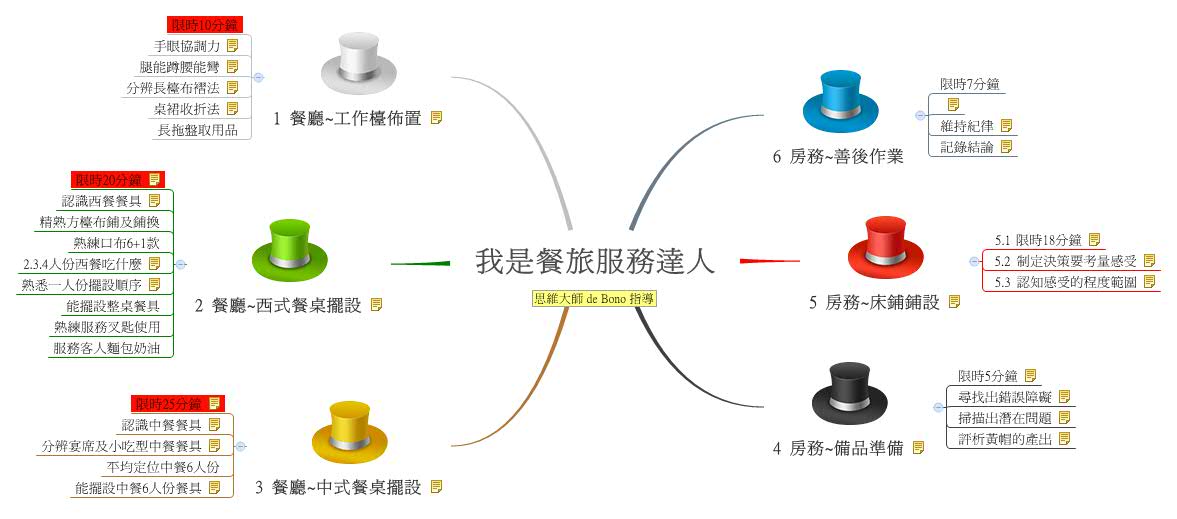 行動學習教學策略情境式學習法、錄影分享法情境式學習法、錄影分享法情境式學習法、錄影分享法情境式學習法、錄影分享法情境式學習法、錄影分享法情境式學習法、錄影分享法學科領域餐旅服務餐旅服務餐旅服務餐旅服務餐旅服務餐旅服務授課班級觀光102觀光102觀光102觀光102觀光102觀光102授課人數男   19  人，女  27  人 男   19  人，女  27  人 男   19  人，女  27  人 男   19  人，女  27  人 男   19  人，女  27  人 男   19  人，女  27  人 行動學習時程起：  104  年  3  月  16  日～　迄： 104 年 5  月  8  日，共計  24  節課起：  104  年  3  月  16  日～　迄： 104 年 5  月  8  日，共計  24  節課起：  104  年  3  月  16  日～　迄： 104 年 5  月  8  日，共計  24  節課起：  104  年  3  月  16  日～　迄： 104 年 5  月  8  日，共計  24  節課起：  104  年  3  月  16  日～　迄： 104 年 5  月  8  日，共計  24  節課起：  104  年  3  月  16  日～　迄： 104 年 5  月  8  日，共計  24  節課授課單元/主題我是餐旅服務達人(向不可能的任務挑戰)我是餐旅服務達人(向不可能的任務挑戰)我是餐旅服務達人(向不可能的任務挑戰)我是餐旅服務達人(向不可能的任務挑戰)我是餐旅服務達人(向不可能的任務挑戰)我是餐旅服務達人(向不可能的任務挑戰)教學方式講述、紙筆測驗、實作講述、紙筆測驗、實作講述、紙筆測驗、實作講述、紙筆測驗、實作講述、紙筆測驗、實作講述、紙筆測驗、實作資源/設備/書籍桌上電腦、平板電腦、投影機、白板、行動載具的錄影及剪接功能、餐旅服務丙級檢定課本(文野出版社)桌上電腦、平板電腦、投影機、白板、行動載具的錄影及剪接功能、餐旅服務丙級檢定課本(文野出版社)桌上電腦、平板電腦、投影機、白板、行動載具的錄影及剪接功能、餐旅服務丙級檢定課本(文野出版社)桌上電腦、平板電腦、投影機、白板、行動載具的錄影及剪接功能、餐旅服務丙級檢定課本(文野出版社)桌上電腦、平板電腦、投影機、白板、行動載具的錄影及剪接功能、餐旅服務丙級檢定課本(文野出版社)桌上電腦、平板電腦、投影機、白板、行動載具的錄影及剪接功能、餐旅服務丙級檢定課本(文野出版社)教學評量1. 角色扮演 2. 過關卡(形成性評量)     1. 角色扮演 2. 過關卡(形成性評量)     1. 角色扮演 2. 過關卡(形成性評量)     1. 角色扮演 2. 過關卡(形成性評量)     1. 角色扮演 2. 過關卡(形成性評量)     1. 角色扮演 2. 過關卡(形成性評量)     教學總時間(分)50分*3節*8週＝1200分50分*3節*8週＝1200分50分*3節*8週＝1200分50分*3節*8週＝1200分50分*3節*8週＝1200分50分*3節*8週＝1200分教學目標1.認知方面(1)能描述餐旅服務業從業人員之內涵、工作特性及重要性。(2)能判斷餐旅服務業基本使用之餐具、布品及備品，並應用於檢定測試上。(3)能說明餐旅服務(丙)基本技能之正確服務流程。2.技能方面(1)上課能表現為真實職場（老師：餐廳經理、關主：領班、同學：服務生），落實團隊合作。(2)以過關卡(形成性評量)記錄每週個人實作狀況。(3)能正確運用過程所學參與證照檢定。3.情意方面(1)熟練檢定試題餐廳項與客房項各項學術科考題。(2)遵守我是餐旅服務達人各關卡要求、熟練所有服務流程。1.認知方面(1)能描述餐旅服務業從業人員之內涵、工作特性及重要性。(2)能判斷餐旅服務業基本使用之餐具、布品及備品，並應用於檢定測試上。(3)能說明餐旅服務(丙)基本技能之正確服務流程。2.技能方面(1)上課能表現為真實職場（老師：餐廳經理、關主：領班、同學：服務生），落實團隊合作。(2)以過關卡(形成性評量)記錄每週個人實作狀況。(3)能正確運用過程所學參與證照檢定。3.情意方面(1)熟練檢定試題餐廳項與客房項各項學術科考題。(2)遵守我是餐旅服務達人各關卡要求、熟練所有服務流程。1.認知方面(1)能描述餐旅服務業從業人員之內涵、工作特性及重要性。(2)能判斷餐旅服務業基本使用之餐具、布品及備品，並應用於檢定測試上。(3)能說明餐旅服務(丙)基本技能之正確服務流程。2.技能方面(1)上課能表現為真實職場（老師：餐廳經理、關主：領班、同學：服務生），落實團隊合作。(2)以過關卡(形成性評量)記錄每週個人實作狀況。(3)能正確運用過程所學參與證照檢定。3.情意方面(1)熟練檢定試題餐廳項與客房項各項學術科考題。(2)遵守我是餐旅服務達人各關卡要求、熟練所有服務流程。1.認知方面(1)能描述餐旅服務業從業人員之內涵、工作特性及重要性。(2)能判斷餐旅服務業基本使用之餐具、布品及備品，並應用於檢定測試上。(3)能說明餐旅服務(丙)基本技能之正確服務流程。2.技能方面(1)上課能表現為真實職場（老師：餐廳經理、關主：領班、同學：服務生），落實團隊合作。(2)以過關卡(形成性評量)記錄每週個人實作狀況。(3)能正確運用過程所學參與證照檢定。3.情意方面(1)熟練檢定試題餐廳項與客房項各項學術科考題。(2)遵守我是餐旅服務達人各關卡要求、熟練所有服務流程。1.認知方面(1)能描述餐旅服務業從業人員之內涵、工作特性及重要性。(2)能判斷餐旅服務業基本使用之餐具、布品及備品，並應用於檢定測試上。(3)能說明餐旅服務(丙)基本技能之正確服務流程。2.技能方面(1)上課能表現為真實職場（老師：餐廳經理、關主：領班、同學：服務生），落實團隊合作。(2)以過關卡(形成性評量)記錄每週個人實作狀況。(3)能正確運用過程所學參與證照檢定。3.情意方面(1)熟練檢定試題餐廳項與客房項各項學術科考題。(2)遵守我是餐旅服務達人各關卡要求、熟練所有服務流程。1.認知方面(1)能描述餐旅服務業從業人員之內涵、工作特性及重要性。(2)能判斷餐旅服務業基本使用之餐具、布品及備品，並應用於檢定測試上。(3)能說明餐旅服務(丙)基本技能之正確服務流程。2.技能方面(1)上課能表現為真實職場（老師：餐廳經理、關主：領班、同學：服務生），落實團隊合作。(2)以過關卡(形成性評量)記錄每週個人實作狀況。(3)能正確運用過程所學參與證照檢定。3.情意方面(1)熟練檢定試題餐廳項與客房項各項學術科考題。(2)遵守我是餐旅服務達人各關卡要求、熟練所有服務流程。教學事件教學目標教學活動教材行動學習工具教學評量時間(分)介紹餐服丙級術科測試場景■認知□技能□情意1.教師將上學期教授知識與技能，融入專業教室情境，透過考場實景相片呈現，加強學生臨場反應、以丙級檢定為具體目標，使學生有練習動機。2.教師嘗試運用初學的心智圖讓學生理解術科考題，並書寫下來。考場圖片、考題心智圖■投影機■麥克風■E化講桌□行動載具個人作業50分房務項術科考題說明■認知■技能□情意1.教師說明考題A、B所需備品與準備流程。2.學生須背誦考題並快速默寫。考題流程□投影機■麥克風■E化講桌□行動載具紙筆測驗100分房務項術科示範與分組實作並錄影■認知■技能■情意1.教師示範考題A、B正確準備與鋪設流程2.專業教室空間有限，先排定餐服教室24位同學個人開始操作，由關主計時，其餘同學到房務教室看教師示範，學生實作方式4人/組接力操作，同時安排關主計時，教師利用兩邊練習適當時機隨時走動觀察，模擬經理巡視的場景，適時給予學生正確指導，讓學生練習心態不任意鬆懈。3.下週上課將兩邊學生互換，教師再重新示範考題一次，達到學生對考題理解並隨時背誦出。4.教師示範過程錄影檔放置教學平台供學生有需要時自學。專業教室器具、布品及設備□投影機■麥克風□E化講桌□行動載具■錄影機餐廳項：過關卡房務項：分組接力操作，紀錄過關卡300分我是餐旅服務達人(我是玩真的)■認知■技能■情意1.將餐服丙級題目做6關重組，配合每週3節150分鐘時間，以有限時間爭取最大練習空間。2.課程中以過關方式：每班最少有40位學生，輪流個人實作，每關8人限時20分，每節換1關，將設備移至室外，每節課務求每人都有練習機會，各站有關主(領班)計時與紀錄，老師扮演經理驗收成果，並記錄於過關卡，累積結算至學期總成績。3.本週未練到者下週要主動提出，爭取最多練習機會，遲到者或服儀不整者選擇權留在最後。專業教室器具、布品及設備□投影機□麥克風□E化講桌□行動載具過關卡(做中學)Just do it600分我是餐旅服務達人(最終回合)■認知■技能■情意利用最後一週個人著標準考照服儀模擬檢定時，紀錄這段時間練習成果，關主拍照存證，練習成果有相片為證，讓學生知道自己學習狀況。□投影機□麥克風□E化講桌□行動載具■相機相片檔150分我的小窩■認知■技能■情意1.提醒學生回家用個人房間備品練習，以熟練技巧，至少上傳一次在家練習實錄。2.拍攝自己的床給老師，目的為了解學生平日所接觸的床與檢定練習床之差異。家中床鋪與備品□投影機□麥克風□E化講桌■行動載具相片檔50分檢定後教學方式調整■認知■技能■情意1.依班級考取人數調整上課模式，觀102只有3位取得，故全班繼續維持原本過關方式到學期末，最後2週作校內個人術科驗收。2.與學生做考照後檢討，針對考場、考題或其他疑義作討論，並鼓勵再考第二次，勿氣餒。3.證照不與本科目學期成績畫上等號，學習過程才是最重要，待練習純熟時，實力自然展現。□投影機■麥克風■E化講桌□行動載具准考證學科成績單150分參考資源影片剪接後製，請計算機概論科目授課教師，協助影片剪接軟體教學。http://www.labor.gov.tw/index.jsp勞動部勞動力發展署技能檢定中心影片剪接後製，請計算機概論科目授課教師，協助影片剪接軟體教學。http://www.labor.gov.tw/index.jsp勞動部勞動力發展署技能檢定中心影片剪接後製，請計算機概論科目授課教師，協助影片剪接軟體教學。http://www.labor.gov.tw/index.jsp勞動部勞動力發展署技能檢定中心影片剪接後製，請計算機概論科目授課教師，協助影片剪接軟體教學。http://www.labor.gov.tw/index.jsp勞動部勞動力發展署技能檢定中心影片剪接後製，請計算機概論科目授課教師，協助影片剪接軟體教學。http://www.labor.gov.tw/index.jsp勞動部勞動力發展署技能檢定中心影片剪接後製，請計算機概論科目授課教師，協助影片剪接軟體教學。http://www.labor.gov.tw/index.jsp勞動部勞動力發展署技能檢定中心